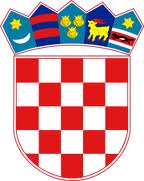 REPUBLIKA HRVATSKASISAČKO-MOSLAVAČKA ŽUPANIJAOPĆINA LIPOVLJANIOPĆINSKO VIJEĆEKLASA:363-02/23-01/03UR.BROJ:2176-13-01-23-02Lipovljani, 15. studeni  2023. godine
Na temelju članka 67. stavka 1. Zakona o komunalnom gospodarstvu (Narodne novine br. 68/18, 110/18, 32/20) i članka 26. Statuta Općine Lipovljani (Službeni vjesnik, 14/21), Općinsko vijeće Općine Lipovljani, na 18. sjednici održanoj dana 15. studeni 2023. godine donosiII  IZMJENE I DOPUNE PROGRAMA
GRAĐENJA KOMUNALNE INFRASTRUKTURE  ZA 2023. GODINUČlanak 1.Članak 2. Programa građenja komunalne infrastrukture za 2023. godinu (Službeni vjesnik, 98/22 i 56/23) mijenja se i glasi:Sadržaj programa prikazan je po zonama i vrsti komunalne infrastrukture:1. GRAĐEVINE KOMUNALNE INFRASTRUKTURE KOJE ĆE SE GRADITI U UREĐENIM  DIJELOVIMA GRAĐEVINSKOG PODRUČJAJAVNE POVRŠINE NA KOJIMA NIJE DOPUŠTEN PROMET MOTORNIM VOZILIMAČlanak 2.Članak 3.  mijenja se i glasi:Članak 3Ove Izmjene i dopune Programa stupaju na snagu osmi dan od dana objave u Službenom vjesniku .PotpredsjednikTomislav Lukšić dipl.ing.šum.Redni broj Opis poslovaProcjena troškova građenja1.Izgradnja nogostupa u ulici Braće RadićIzgradnja nogostupa u ulici Braće RadićIzgradnja 258.000,00Nadzor 7.000,00UKUPNO:265.000,00 EURIzvori financiranja:Kapitalne pomoći iz državnog proračuna                               88.689,00Opći prihodi i primici                                                                 7.000,00Prihodi od imovine                                                                   4.911,00Šumski doprinos                                                                   164.400,00           UKUPNO                                                                             265.000,00 EURIzvori financiranja:Kapitalne pomoći iz državnog proračuna                               88.689,00Opći prihodi i primici                                                                 7.000,00Prihodi od imovine                                                                   4.911,00Šumski doprinos                                                                   164.400,00           UKUPNO                                                                             265.000,00 EURIzvori financiranja:Kapitalne pomoći iz državnog proračuna                               88.689,00Opći prihodi i primici                                                                 7.000,00Prihodi od imovine                                                                   4.911,00Šumski doprinos                                                                   164.400,00           UKUPNO                                                                             265.000,00 EURRedni broj Opis poslovaProcjena troškova građenja2.Rekonstrukcija  nogostupa u Sajmišnoj uliciRekonstrukcija  nogostupa u Sajmišnoj uliciIzgradnja 97.102,00.Nadzor                               1.625,00UKUPNO:98.727,00 EURIzvori financiranja:1. Kapitalne pomoći iz državnog proračuna                            25.000,002. Šumski doprinos                                                                  73.727,00     UKUPNO                                                                            98.727,00 EURIzvori financiranja:1. Kapitalne pomoći iz državnog proračuna                            25.000,002. Šumski doprinos                                                                  73.727,00     UKUPNO                                                                            98.727,00 EURIzvori financiranja:1. Kapitalne pomoći iz državnog proračuna                            25.000,002. Šumski doprinos                                                                  73.727,00     UKUPNO                                                                            98.727,00 EURRedni broj Opis poslovaProcjena troškova građenja3.Rekonstrukcija  stubišta u parkuRekonstrukcija  stubišta u parkuIzgradnja 11.385,00UKUPNO:11.385,00 EURIzvori financiranja:1. Kapitalne pomoći iz državnog proračuna                            11.385,00     UKUPNO                                                                            11.385,00 EURIzvori financiranja:1. Kapitalne pomoći iz državnog proračuna                            11.385,00     UKUPNO                                                                            11.385,00 EURIzvori financiranja:1. Kapitalne pomoći iz državnog proračuna                            11.385,00     UKUPNO                                                                            11.385,00 EURRedni broj Opis poslovaProcjena troškova građenja4.Izgradnja nogostupa u Ulici Josipa KozarcaIzgradnja nogostupa u Ulici Josipa KozarcaIzrada projektne dokumentacije 4.375,00UKUPNO:4.375,00 EURIzvori financiranja:1. Opći prihodi i primici                                                              4.375,00                                                          UKUPNO                                                                              4.375,00 EURIzvori financiranja:1. Opći prihodi i primici                                                              4.375,00                                                          UKUPNO                                                                              4.375,00 EURIzvori financiranja:1. Opći prihodi i primici                                                              4.375,00                                                          UKUPNO                                                                              4.375,00 EURRedni broj Opis poslovaProcjena troškova građenja5.Izgradnja nogostupa u Ulici Svete BarbareIzgradnja nogostupa u Ulici Svete BarbareIzgradnja 49.000,00Nadzor1.000,00UKUPNO:50.000,00 EURIzvori financiranja:1. Šumski doprinos                                                                     50.000,00 EUR     UKUPNO                                                                               50.000,00 EURIzvori financiranja:1. Šumski doprinos                                                                     50.000,00 EUR     UKUPNO                                                                               50.000,00 EURIzvori financiranja:1. Šumski doprinos                                                                     50.000,00 EUR     UKUPNO                                                                               50.000,00 EURkapitalne pomoći iz državnog proračuna 125.074,00Šumski doprinos 288.127,00Prihod od imovine 4.911,00Opći prihodi i primici 11.375,00SVEUKUPNO429.487,00 EUR